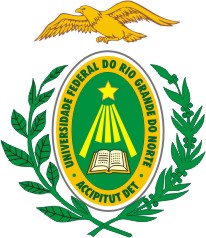 UNIVERSIDADE FEDERAL DO RIO GRANDE DO NORTECENTRO DE CIÊNCIAS SOCIAIS APLICADASPROGRAMA DE PÓS-GRADUAÇÃO EM DIREITOMESTRADO EM DIREITOHORÁRIO DE DEFESA PARA CANDIDATOS COM RECURSOS DEFERIDOSDEFESA ORAL DO PROJETO DE PESQUISA - LINHA 01Obs: Os candidatos deverão comparecer com 1 (uma) hora de antecedência.Comissão: Profª. Dra. Maria dos Remédios Fontes Silva (Presidente); Prof.ª Dra. Patrícia Borba Vilar Guimarães (Membro); Prof. Dr. Yanko Marcius de Alencar Xavier (Membro).LOCAL: Sala 01 do Núcleo de Pós-Graduação em Direito da UFRNNatal, 09 de junho de 2015Profª. Dra. Maria dos Remédios Fontes SilvaPresidente da Comissão de Seleção do Programa de Pós-Graduação em Direito da UFRNUNIVERSIDADE FEDERAL DO RIO GRANDE DO NORTECENTRO DE CIÊNCIAS SOCIAIS APLICADASPROGRAMA DE PÓS-GRADUAÇÃO EM DIREITOMESTRADO EM DIREITODEFESA ORAL DO PROJETO DE PESQUISA - LINHA 02Obs: Os candidatos deverão comparecer com 1 (uma) hora de antecedência.Comissão: Profª. Dra. Maria dos Remédios Fontes Silva (Presidente); Prof. Dr. Artur Cortez Bonifácio (Membro); Prof. Dr. José Orlando Ribeiro Rosário (Membro); Prof. Dr. Erick Wilson Pereira (Suplente).LOCAL: Sala 01 do Núcleo de Pós-Graduação em Direito da UFRNNatal, 09 de junho de 2015Profª. Dra. Maria dos Remédios Fontes SilvaPresidente da Comissão de Seleção do Programa de Pós-Graduação em Direito da UFRNUNIVERSIDADE FEDERAL DO RIO GRANDE DO NORTECENTRO DE CIÊNCIAS SOCIAIS APLICADASPROGRAMA DE PÓS-GRADUAÇÃO EM DIREITOMESTRADO EM DIREITODEFESA ORAL DO PROJETO DE PESQUISA - LINHA 03Obs: 1 - Os candidatos deverão comparecer com 1 (uma) hora de antecedência.2 – A candidata  concordou com a solicitação da comissão para a antecipação da data e horario para defesa oral  de seu projeto de pesquisa.  Comissão: Profª. Dra. Maria dos Remédios Fontes Silva (Presidente); Prof. Dr. Jahyr-Philippe Bichara (Membro); Prof.ª Dra. Yara Maria Pereira Gurgel (Membro).LOCAL: Sala 02 do Núcleo de Pós-Graduação em Direito da UFRNNatal, 09 de junho de 2015Profª. Dra. Maria dos Remédios Fontes SilvaPresidente da Comissão de Seleção do Programa de Pós-Graduação em Direito da UFRNNOMEDATA/HORA1ALOMA TEIXEIRA DE BARROS11/06/2015 – 20:40h2FERNANDA DE SOUSA CAVALCANTI GURGEL11/06/2015 - 21:00h3IZABELA WALDEREZ DUTRA PATRIOTA11/06/2015 - 21:20h4MARIANA ROCHA SOUSA SEVERINO11/06/2015 - 21:40h5NAIR GOMES DE SOUZA PITOMBEIRA11/06/2015  - 22:00hNOMEDATA/HORA1FELIPE DE ALBUQUERQUE RODRIGUES PEREIRA11/06/2015 – 19:40h2FRANCISCO DAS CHAGAS FERREIRA11/06/2015 – 20:00hNOMEDATA/HORA1TEREZA JOZIENE ALVES DA COSTA ACIOLE09/06/2015 – 17:00 h